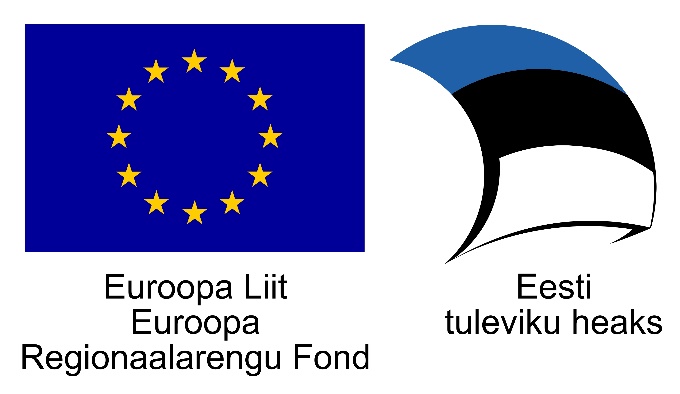 Projekti nimi: Kakumäe KoduProjekti number: 2014-2020.2.05.17-0009Taotleja: Erivajadustega Inimeste Toetusühing TugiliisuProjekti algus ja lõpp: 01.05.2016-31.12.2018Rahastaja: Euroopa Regionaalarengu Fond, meede: 2014-2020.2.5 Hoolekande taristu arendamine, keskkonna kohandamine puuetega inimeste vajadustele vastavaksValdkond, millesse projekt panustab: 2014-2020.2.5.1 Erihoolekandeasutuste reorganiseerimineProjekti abikõlblik eelarve: 384 496,55 eurot, sh ERF toetus 305 326,80 eurotProjekti lühikokkuvõte: Projektiga luuakse Tallinnasse Haabersti linnaosasse Kakumäe Kodusse (Kakumäe tee 37A) üks peresarnane kogukonnas elamise teenuse üksus kokku 14 inimesele, sh 10 uut teenuskohta. Selleks soetati maja koos kõrvalhoonega, mis remonditakse ja sisustatakse.  Kakumäe Kodu elukeskkond loob väga head elutingimused 14 erivajadusega inimesele (sh 10 inimest peamajas ja 4 inimest kõrvalhoones), kes saavad elada ühiskonnast isoleerimata, kaunis kogukonnas ning nende erivajadusi toetades ja arvestades. Kontakt:Agne Raudmeesjuhatajaagne@vaimukad.eeTel: 6605067, 56671222